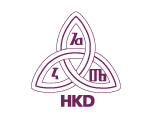 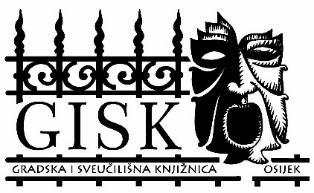 Društvo knjižničara Slavonije, Baranje i Srijema, Hrvatsko knjižničarsko društvo - Komisija za zavičajne zbirke, Filozofski fakultet Osijek i Gradska i sveučilišna knjižnica Osijek organiziraju5. okrugli stol: Zavičajni fondovi i zbirke u knjižnicama panonskog prostorakoji će se održati u Osijeku 21. rujna 2023. godine na Filozofskom fakultetu Osijek (Lorenza Jagera 9, Osijek) i u Gradskoj i sveučilišnoj knjižnici Osijek (Europska avenija 24, Osijek). Ciljevi: održati kontinuitet okupljanja i povezivanja knjižničara koji se bave problematikom zavičajnih zbirkiprikazati bogatstvo zavičajnih zbirki Slavonije, Baranje i Srijemarazmijeniti iskustva vezana uz digitalizaciju zavičajne građepovezati zavičajne zbirke kroz zajedničke projekte pojedinih knjižnica i suradnju s drugim baštinskim ustanovamaVremensko odvijanje programa: jednodnevni skup u trajanju od 6 sati (9.00-15.00 h)Način izvođenja programa: izlaganje ili izlaganje na posteruKotizacija: BesplatnoProgramski i organizacijski odbor: Tihonija Zovko, Jasenka Pleško, Marijana Špoljarić Kizivat, Margita Mirčeta Zakarija, Dino Maganjić, Merien Hadrović, Marina Vinaj Prijave: Rok za prijavu nazočnosti (bez izlaganja): 7. rujna 2023. ili do popunjenosti kapaciteta putem online obrasca dostupnog putem poveznice: shorturl.at/df058  5. OKRUGLI STOL: ZAVIČAJNI FONDOVI I ZBIRKE U KNJIŽNICAMA PANONSKOG PROSTORA21. rujna 2023. 9.00 Okupljanje  (Mala svečana dvorana Filozofskog fakulteta Osijek, Lorenza Jagera 9, Osijek (39) - I. kat)9.30 - 10.00 Pozdravni govori 10.00 - 11.30  RIZNICE ZAVIČAJA     Silvestar Balić (Znanstveni zavod Hrvata u Mađarskoj, Pečuh): Počeci tiskarstva u Pečuhu i hrvatske poveznice  Mira Petrovič (Knjižnica Ivana Potrča Ptuj): Zavičajne zbirke i zavičajna djelatnost u Knjižnici Ivana Potrča PtujAnte Marić (Franjevački samostan sv. Petra i Pavla Mostar): Blago knjižnice Franjevačkog samostana sv. Petra i Pavla MostarMargita Mirčeta Zakarija (Sveučilišna knjižnica u Splitu): Osijek u splitskom dnevnom tisku između dva rataMarina Vinaj, Ivana Knežević Križić (Muzej Slavonije): Hrvatski list – osječki i slavonski zavičajnikSilvija Šokić (Gradska knjižnica Našice): Zavičajna zbirka Gradske knjižnice NašiceVlatka Surma Szabo (Gradska knjižnica Vukovar): Koga smo zaboravili? – Nasljeđe Židova u VukovaruDijana Klarić (Gradska knjižnica Požega): Povratak u Zlatnu dolinu – popularizacija ostavštine Zlate Kolarić-Kišur kroz književni natječaj za dječji igrokaz11.30 - 12.00 Pauza12.00 - 12.40 DIGITALNA BAŠTINA      Katarina Čeliković (Zavod za kulturu vojvođanskih Hrvata, Subotica): Izazovi digitalizacije zavičajnog fonda Bibliotece CroaticeMarija Klasić Petrović (Isusovačka klasična gimnazija Osijek): Digitalizacija stare notne građe Hrvatskog pjevačkoga društva Lipa Ivana Ostrički (Osnovna škola kralja Tomislava, Našice): Našički spomenar: mrežna stranica našičkoga krajaKsenija Kesegi-Krstin (Ugostiteljsko-tursitička škola Osijek), Nataša Mesić Muharemi (Osnovna škola Darda): Zavičajnost u europskom kontekstu12.40 - 13.30 ZBIRKE U ZBIRCI       Matea Žilić (Gradska knjižnica Slavonski Brod): Otkrivanje Ivane Brlić- Mažuranić u Zavičajnoj zbirci Gradske knjižnice Slavonski BrodTihomir Marojević, Vedrana Lugić (Gradska knjižnica i čitaonica Vinkovci): Ostavština Miroslava MađeraMarija Čačić (Knjižnica Centra za kulturu Čepin): Knjižnica u Knjižnici: Hrvatska narodna čitaonica "Matija Gubec" ČepinIvan Stipić (Sveučilište u Slavonskom Brodu): "Tko knjigu poštuje od knjige će biti poštovan! Zbirka obitelji Bračun"14.00 - 14.30 POSTERI      (Gradska i sveučilišna knjižnica Osijek, Europska avenija 24)Nela Krznarić (Gradska knjižnica i čitaonica Virovitica): Digitalizirane stare virovitičke novineMarija Rajčić, Kristina Svalina (Gradska knjižnica i čitaonica Đakovo) : Zavičajna zbirka Gradske knjižnice i čitaonice ĐakovoValentina Stantić Koić (Muzej likovnih umjetnosti, Osijek): Ostavština privatne knjižnice Ota Švajcera u Muzeju likovnih umjetnostiSandra Miljački Andrić, Nina Šćasni (Gradska knjižnica i čitaonica Valpovo): Ante Evetović Miroljub, valpovački župnikLuka Balković, Marinela Šmider (Gradska knjižnica Grada Donjeg Miholjca): Dvorac Mailath u knjigama14.30 – 15.00  RUČAK  (Gradska i sveučilišna knjižnica Osijek)15.30 – 16.30 POSJET IZLOŽBI „MUO u Slavoniji – Slavonija u MUO“ (Muzej Slavonije, Trg Sv. Trojstva 6)